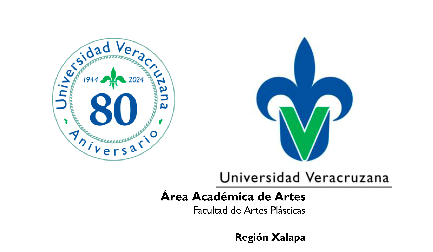        *Corresponde al número de folio asignado del 13 de febrero al 05 de marzo de 2024, al momento de realizar el registro en el sistema del         Portal de la Convocatoria de Ingreso a Licenciatura 2024.**Este espacio será complementado por las Sub-Comisiones de Evaluación y es para fines organizativos del proceso de aplicación del Examen Complementario de Habilidades.Para el proceso de evaluación de Competencias Disciplinares que se realiza a los aspirantes a ingresar a la licenciatura en Artes Visuales y que forma parte del Examen Complementario de Habilidades que aplica la facultad de Artes Plásticas de la Universidad Veracruzana, entrego como parte de las evidencias:Ejercicio de Creación Artística propio que realicé previamente, el cual desarrollé con base en alguna de las siguientes temáticas: Equidad de Género; Derechos Humanos; Sostenibilidad; Inclusión; Políticas y movimientos sociales en el México actual; Percepción de la familia; Arte y tecnología, en modalidad bidimensional o tridimensional.Bitácora de realización conformada por: texto descriptivo del ejercicio de creación artística; 10 imágenes o fotografías impresas de los bocetos previos a la ejecución del proyecto; 15 fotografías impresas de desarrollo del proyecto.Por lo que hago constar que:El Ejercicio de Creación Artística lo desarrollé con base en alguna de las siguientes temáticas: Equidad de Género; Derechos Humanos; Sostenibilidad; Inclusión; Políticas y movimientos sociales en el México actual; Percepción de la familia; Arte y tecnología.Atendí los requerimientos que se señalan en los lineamientos de la Convocatoria de Ingreso a Licenciatura 2024, Fue realizado exclusivamente para la presentación del Examen Complementario de Habilidades 2024.Soy titular intelectual del ejercicio de creación artística en modalidad bidimensional o tridimensional y de la bitácora de realización conformada por: texto descriptivo del ejercicio de creación artística; 10 imágenes o fotografías impresas de los bocetos previos a la ejecución del proyecto; 15 fotografías impresas de desarrollo del proyecto.Las evidencias que presento para el proceso de evaluación de competencias Disciplinares e Interpersonales no son resultado de la copia total o parcial (en caso de que por algún motivo exista apropiación, copia exacta, utilización de varios elementos de obras distintas o inacabadas para crear las evidencias lo explicito en la Carpeta de evidencias y /o en el texto descriptivo).Las evidencias que presento para el proceso de evaluación de competencias Disciplinares e Interpersonales no presentan ningún tipo de conflicto de intereses que puedan incidir en los resultados de la evaluación del Examen Complementario (si las evidencias presentan conflictos de interés, estos los declarado explícitamente en la evidencia correspondiente).No he efectuado una suplantación para presentar como propio un ejercicio de creación artística en modalidad bidimensional o tridimensional; carpeta de evidencias y/o; texto descriptivo, ya que soy el legítimo titular de los derechos de las evidencias que entrego.Finalmente, manifiesto que:Toda la información proporcionada para el proceso de evaluación del examen complementario es fidedigna y con apego a principios éticos.Acepto que incurrir en actos o conductas que vulneren los derechos de otros creadores que se encuentran protegidos por Ley Federal del Derecho de Autor puede implicar responsabilidades penales o sanciones académicas que se contemplan en la legislación de la Universidad Veracruzana.Acepto el dictamen que las Comisiones y Sub-Comisiones de evaluación emitan sobre:Las capacidades para elaborar, desarrollar y crear propuestas de carácter artístico. Capacidad de observación, La capacidad compositiva y creativa para la bidimensionalidad: Composición (Forma, estructura, proporciones, relación entre objetos, profundidad; creatividad; experimentación plástica; uso del formato elegido.La capacidad compositiva y creativa para la tridimensionalidad: creatividad, manejo del espacio, forma y contraforma, estructura, volumen y composición tridimensional, uso de materiales y soportes, expresividad plástica. El dominio técnico sobre los materiales seleccionados.Los recursos gráficos (valores tonales, calidad de línea, textura, trama, planos, entre otros).El manejo técnico y conceptual del color (equilibrio, expresividad, interpretación, dimensionalidad, simbología).La capacidad de observación y análisis para la representación mimética en el dibujo.El nivel de dominio técnico sobre materiales y procedimientos. La Capacidad compositiva y creativa.La expresión plástica. El manejo de equilibrio y paleta cromática.La forma, estructura, proporción, relación entre objetos, profundidad, valores tonales, calidad de línea.La composición, creatividad y experimentación plástica. La capacidad de reflexión y análisis para la representación y conceptualización de un tema. La capacidad compositiva y creativa. La expresión plástica y cromática; La calidad, proporción y armonía entre los elementosEl manejo técnico y conceptual del colorLa utilización del espacio.El estudio del trazo y la estructura del contenido. La composición y uso del formato.El orden del dibujo.La creatividad y experimentación plástica. La aplicación equilibrada del color. Los aspectos expresivos y de interpretación del color. La dimensionalidad. El nivel de dominio técnico sobre materiales empleadosEl uso simbólico del color. La congruencia en el planteamiento de motivaciones: disciplinares; conceptuales; formales afectivas; económicas; sociales, culturales, estéticas y artísticas. Habilidades para establecer interacción con otras personas: automotivación, diversidad e interculturalidad, adaptación al entorno y comunicación interpersonal; motivaciones, saberes, antecedentes, actitudes y expectativas de desarrollo profesional: Congruencia y pertinencia entre: representación y conceptualización bidimensional o tridimensional. Motivaciones personales y disciplinares, habilidades para establecer interacción con otras personas, y expectativas de desarrollo profesional y que, en conjunto con los resultados obtenidos en el Examen Nacional de Ingreso a la Educación Superior, permiten determinar de manera colegiada la pertinencia y viabilidad de su ingreso como estudiante de la Licenciatura en Artes Visuales. Nombre y firma de conformidad del aspiranteApellido (s)Apellido (s)Nombres (s)SexoEdad Folio UV*Lugar de ResidenciaCorreo electrónicoCelularEn la ciudad de____________________, a los _____ días del mes de ______________ de 2024Grupo**